Строго запрещено использовать и брать в руки пиротехнические изделия лицам, моложе  18 лет без присутствия взрослых!!!Запрещено пользоваться огнем рядом с пиротехническим изделием.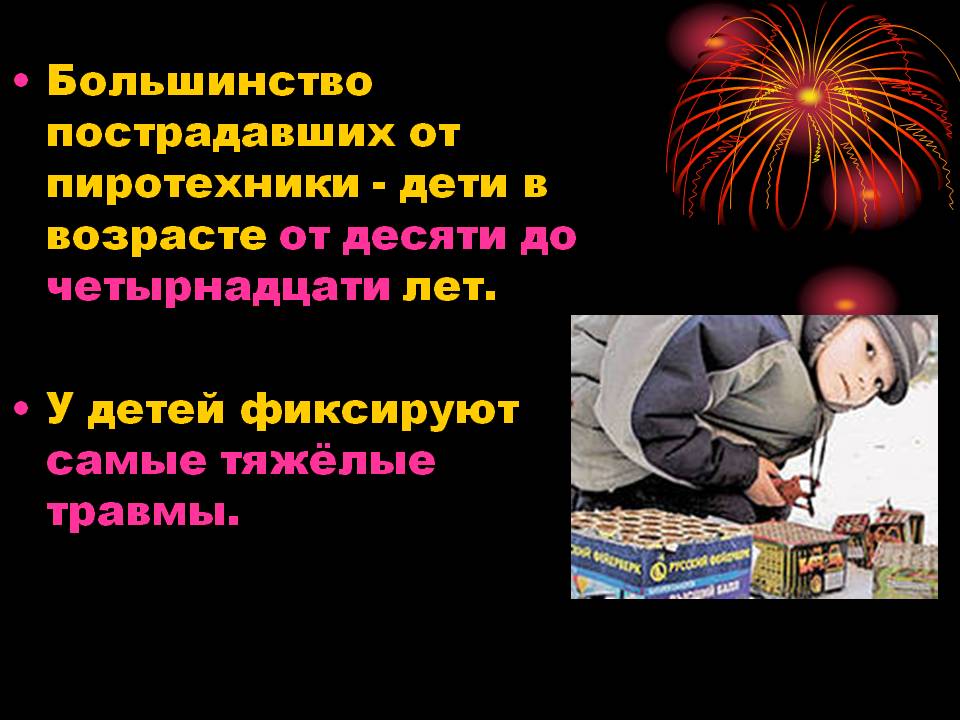 Запрещено разбирать, дооснащать или каким-либо другим образом изменять конструкцию пиротехнического изделия до и после его использования.Запрещено механически воздействовать на пиротехническое изделие.Запрещено бросать пиротехнические изделия в огонь.	Запрещено применять пиротехнические изделия в помещении	Запрещено держать работающее пиротехническое изделие в руках	Запрещено использовать пиротехнические изделия вблизи зданий, сооружений деревьев, линий электропередач и на расстоянии меньшем радиуса опасной зоны.	Запрещено находиться по отношению к работающему пиротехническому изделию на меньшем расстоянии, чем безопасное расстояние.	Запрещено наклоняться над пиротехническим изделием во время поджога фитиля, 	а так же во время работы пиротехнического изделия.	Запрещено в случае затухания фитиля поджигать его ещё раз.	Запрещено подходить и наклоняться над отработавшим пиротехническим изделием в течение минимум 15 минут после окончания его работы.МБОУ СОШ № 10 ИМ. С.И.ХОЛОДОВА СТ. НОВОЩЕРБИНОВСКАЯПАМЯТКА ДЛЯ ДЕТЕЙ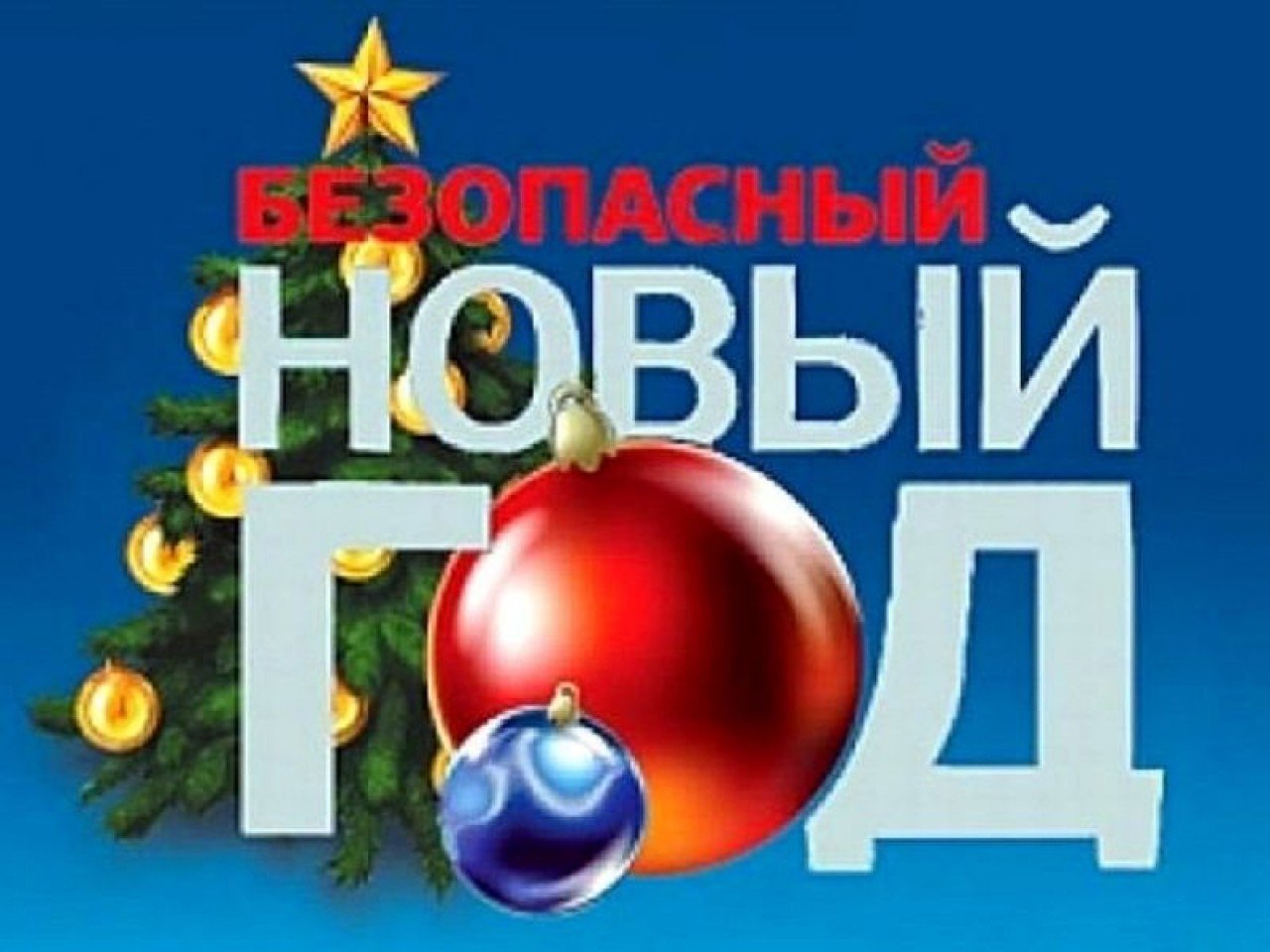 Будьте осторожны с пиротехникой,Правила написаны для вас!Всех здоровых и счастливых школа ждет, Праздники пусть будут просто класс!2020 год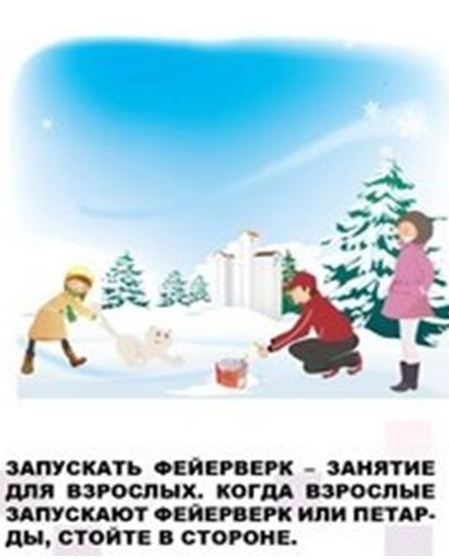 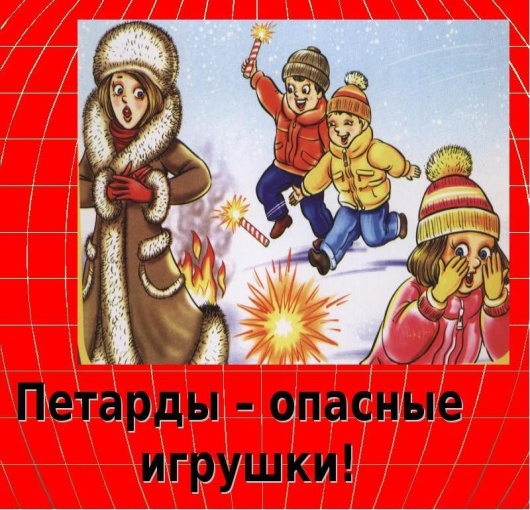 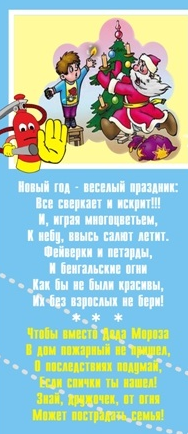 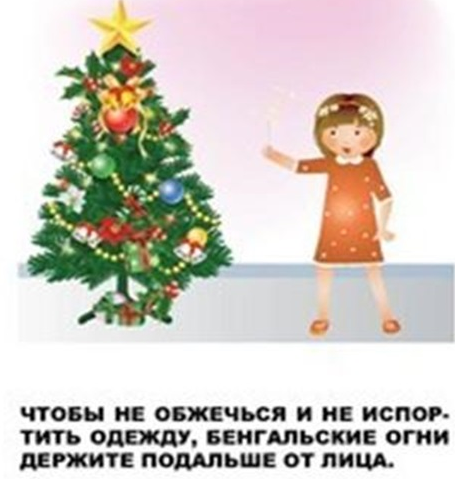 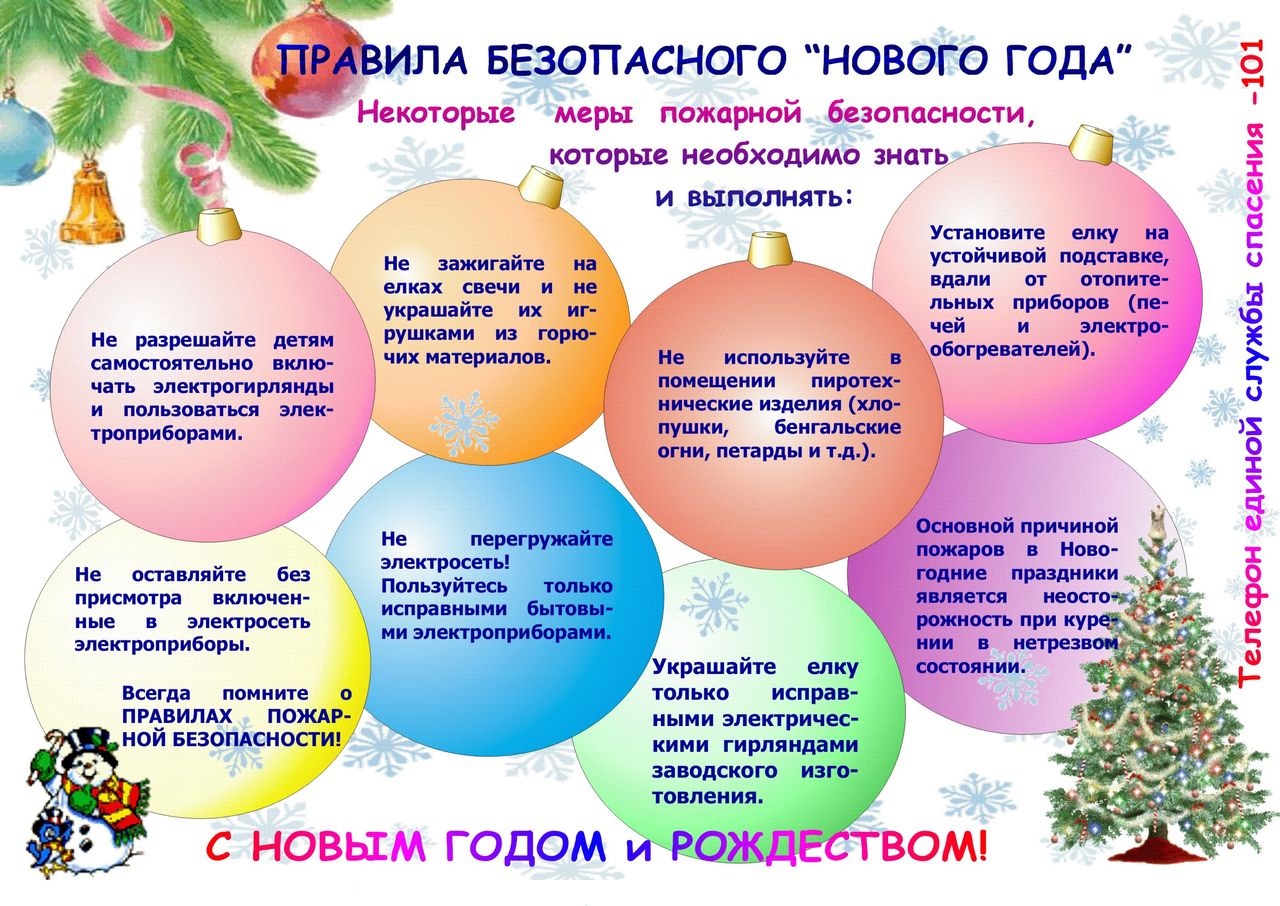 Счастливого и безопасного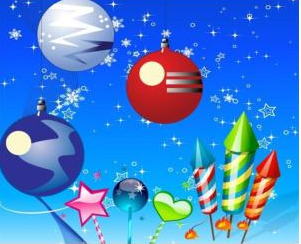 Нового Года и Рождества!